                                                                                                                                                                                                                                                                                                                                                                                                                                                                                                                                                                                                                                                                                                                                                                                                                                                                                                                                                                                                                                                                                                                                                                                                                                                                                                                                                                                                                                                                                                                                                                                                                                                                                                                                                                                                                                                                                                                                                                                                                                                                                                                                                                                                                                                                                                                                                                                                                                                                                                                                                                                                                                                                                                                                                                                                                                                                                                                                                                                                                                                                                                                                                                                                                                                                                                                                                                                                                                                                                                                         KEMENTERIAN RISET, TEKNOLOGI, DAN PENDIDIKAN TINGGI    UNIVERSITAS UDAYANA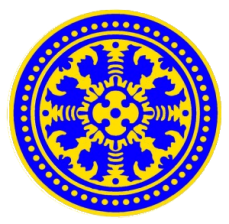 PANITIA PEMILIHAN REKTOR 2017-2021SURAT PERNYATAAN TIDAK SEDANG MENJALANI HUKUMAN DISIPLIN Yang bertanda tangan di bawah ini, saya :Nama Lengkap	: Agama			:Tempat/tgl lahir	:NIP			: Pangkat/Gol		: Jabatan Fungsional	: Pendidikan Terakhir  :Unit kerja		: dengan ini menyatakan memang benar saya tidak sedang menjalani hukuman disiplin tingkat sedang atau berat. Demikian surat pernyataan ini dibuat dengan sesungguhnya untuk dapat mengikuti proses sebagai Bakal Calon Rektor Universitas Udayana 2017-2021. Bilamana dikemudian hari dapat dibuktikan pernyataan ini tidak benar, maka saya bersedia menerima sanksi hukum sesuai peraturan perundang-undangan yang berlaku. FORM : 7Mengetahui :Dekan,NIP. Denpasar ,  ………………...  2017Yang menyatakan,NIP. 